REQUEST FOR QUALIFICATIONS AND TECHNICAL PROPOSALS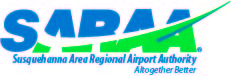 Professional Design, Bidding and Construction Phase ServicesCapital City AirportRehabilitate TaxiwaysADDENDUM #1 – February 4, 2020ADDITIONAL INFORMATION:February 2019 Airport Pavement Evaluation Study and NDT Void Analysis for Runway 12-30This report encompasses all pavement at CXY not just runway 12-30.  This report should provide the necessary information to assist you in preparing the technical approach portion of your SOQ.  No site visits will be conducted for this RFQ/TP.  